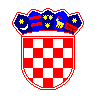 REPUBLIKA HRVATSKASISAČKO-MOSLAVAČKA ŽUPANIJAOPĆINA DVOROPĆINSKO VIJEĆEKLASA: 023-05/14-01/10URBROJ: 2176/08-02-14/01Dvor, 31. srpnja 2014.	Temeljem čl. 30. Statuta Općine Dvor /Službeni vjesnik Općine Dvor 31/09, 13/10 i 15/13/, Općinsko vijeće Općine Dvor na sjednici održanoj dana 31. srpnja 2014. godine,  donijelo jeZ A K LJ U Č A Ko prihvaćanju Izvješća o radu načelnika za razdoblje od 01.01.2014. – 30.06.2014. godineČlanak 1.	Prihvaća se Izvješće o radu načelnika Općine Dvor za razdoblje od 01.01.2014. – 30.06.2014. godine.Članak 2.	Zaključak stupa na snagu osmog dana od dana objave u Službenom vjesniku Općine Dvor.									Predsjednik Vijeća									    Stjepan Buić